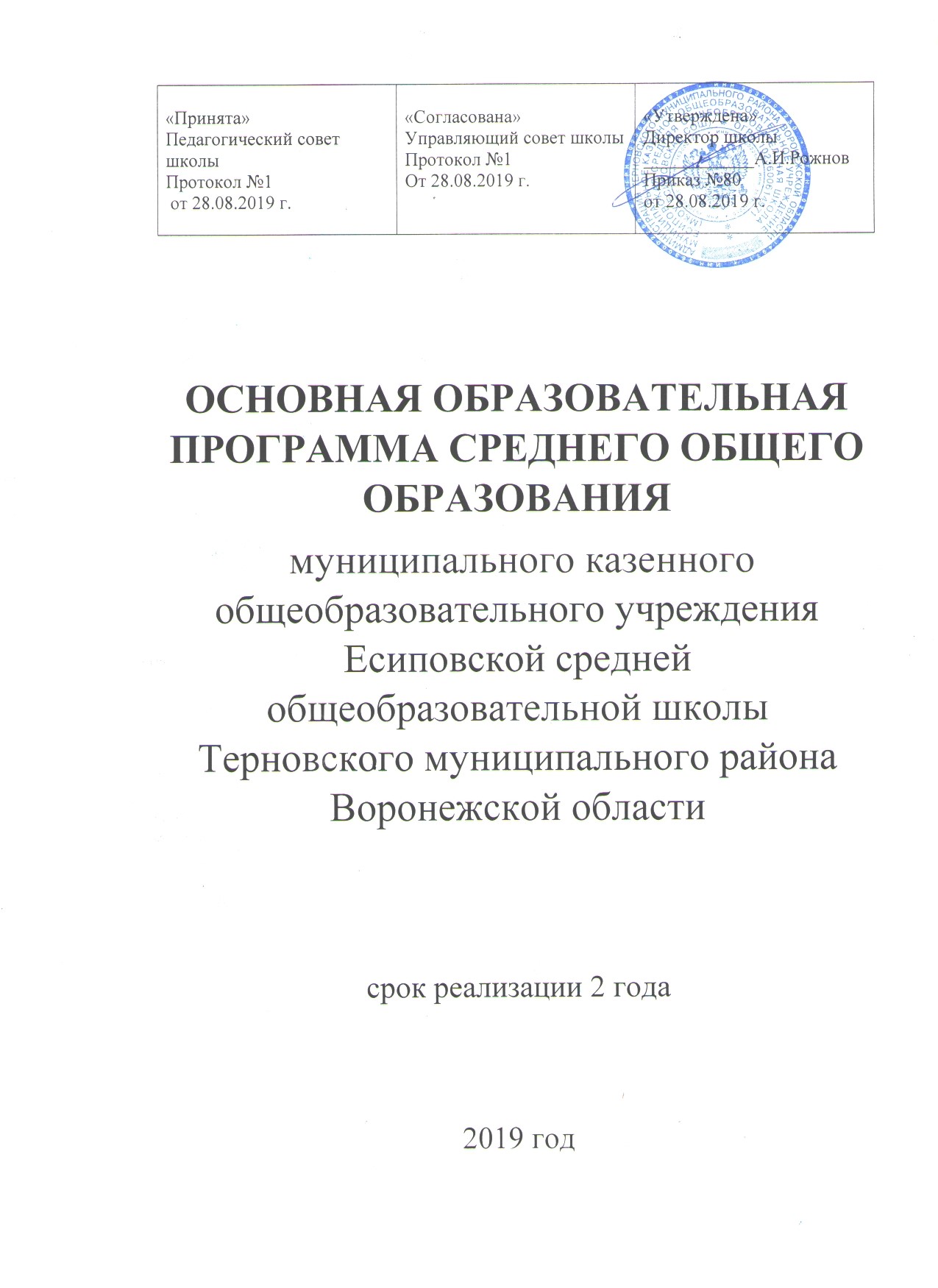 ОГЛАВЛЕНИЕI. Пояснительная запискаПринципы построения образовательной программы.Разработчиками программыСроки реализацииНормативно-правовая база образовательной программыЦель образовательной программыОсновные задачи образовательной программы МКОУ Есиповская СОШРезультаты образовательной деятельности.Приоритетные задачи школы на 2019-2021 учебный год.Перечень общеобразовательных программ реализуемых МКОУ Есиповская СОШ Возможности школы в создании условий по реализации целей образовательной программы.Пути повышения качества образовательного процесса.Система контроля и диагностики за результатами освоения образовательной программы.II Содержание образовательной программы.1 . Общеобразовательная программа среднего (полного) общего образования.Цель образовательной программыАдресность образовательной программы Учебный планУчебные программы Планируемый результат 2. Дополнительное образование.Цель образовательной программы. Адресность образовательной программы.Учебный план. Планируемый результат.Целевой разделПояснительная запискаМКОУ Есиповская CОШ, являясь общеобразовательной школой, реализует государственную политику в области образования. При этом школа ориентируется на обучение, воспитание и развитие всех учащихся с учетом их индивидуальных особенностей, образовательных потребностей и возможностей путем создания максимально благоприятных условий для каждого ребенка. Исходя из этого, при построении образовательной, программы школы мы исходили из следующих принципов:гуманизации - основной смысл педагогического процесса - развитие индивидуальных и творческих способностей каждого ученика, гарантия и защита прав ребенка;демократизации - возможность выбора учеником и родителями вариативных ОП, возможность изменения индивидуального образовательного маршрута, свобода творчества учителя, участие родителей и учащихся в управлении педагогическим процессом;дифференциации и индивидуализации - развитие ученика в соответствии с его склонностями, интересами, возможностями, что обеспечивается индивидуальным образовательным маршрутом, широким выбором программ дополнительного образования;непрерывности и системности - связь всех ступеней образования в школе, взаимосвязь и взаимодействие всех компонентов ОП; инновации - продолжение экспериментальной. работы педагогического коллектива на основе разработки и использования новых педагогических технологий.		Разработчиками программы является творческая группа педагогов МКОУ Есиповская СОШ.	Сроки реализации ОП: 2019-2021 учебный год.Нормативно-правовая база образовательной программыКонституция Российской Федерации;	Закон РФ от 10.07.1992 № 3266-1 «Об образовании» (с изменениями и дополнениями);Национальная образовательная инициатива «Наша новая школа» утвержденной Президентом РФ от 04.02.2010 № Пр-271;Постановление Правительства РФ от 07.02.2011 №61 «О Федеральной целевой программе развития образования на 2011-2015 годы»;Распоряжение Правительства РФ от 07.09.2010 № 1507-р «Об утверждении плана действий по модернизации общего образования на 2011-2015 годы»;Концепция профильного обучения на старшей ступени общего образования, утвержденная приказом Министерства образования РФ от 18.07.2002 г. № 2783;Типовое положение об общеобразовательном учреждении, утвержденное постановлением Правительства РФ от 19.03.2001 № 196 (с изменениями и дополнениями);Приказ Минобразования России от 05.03.2004 № 1089 «Об утверждении федерального компонента государственных образовательных стандартов начального общего, основного общего и среднего (полного) общего образования»;Приказ Минобразования России от 19.10.2009 №427 «О внесении изменений в федеральный компонент государственных образовательных стандартов начального общего, основного общего и среднего (полного) общего образования, утверждённый приказом Министерства образования РФ от 05.03.2004 №1089 «Об утверждении федерального компонента государственных образовательных стандартов начального общего, основного общего и среднего (полного) общего образования»;• Приказ Минобразования России от 31.08.2009 №320 «О внесении изменений в федеральный компонент государственных образовательных стандартов начального общего, основного общего и среднего (полного) общего образования, утверждённый приказом Министерства образования РФ от 05.03.2004 №1089 «Об утверждении федерального компонента государственных образовательных стандартов начального общего основного общего и среднего (полного) общего образования»;Приказ Минобразования России от 03.06.2008 №164 «О внесении изменений в федеральный компонент государственных образовательных стандартов начального общего, основного общего и среднего (полного) общего образования, утверждённый приказом Министерства образования РФ от 05.03.2004 №1089 «Об утверждении федерального компонента государственных образовательных стандартов начального общего, основного общего и среднего (полного) общего образования»;Приказ Минобразования России от 09.03.2004 № 1312 «Об утверждении федерального базисного учебного плана и примерных учебных планов для образовательных учреждений Российской Федерации, реализующих программы общего образования»;Приказ Минобразования России от 20.08.2008 №241 «О внесений изменений в федеральный базисный учебный план и примерные учебные планы для образовательных учреждений Российской Федерации, реализующих программы общего образования»;Приказ Минобразования России от 30.08.2010 №889 «О внесении изменений в федеральный базисный учебный план и примерные учебные планы для образовательных учреждений Российской Федерации, реализующих программы общего образования, утверждённый приказом Минобразования России от 9.03.2004 № 1312 «Об утверждении федерального базисного учебного плана и примерных учебных планов для образовательных учреждений Российской Федерации, реализующих программы общего образования»;Постановление Главного государственного санитарного врача Российской Федерации № 189 от 29.12.2010 «Об утверждении СанПин 2.4.2.2821-10 «Санитарно-эпидемиологические требования к условиям и организации обучения в общеобразовательных учреждениях» (зарегистрировано в Минюсте России 03.03.2011, регистрационный номер 19993);Приказ Министерства обороны РФ и Министерства образования и науки РФ от-24.02.2010 №96/134 «Об утверждении Инструкции об организации обучения граждан Российской Федерации начальным знаниям в области обороны и их подготовки по основам военной службы в образовательных учреждениях среднего (полного) общего образования, образовательных учреждениях начального профессионального и среднего профессионального образования и учебных пунктах»;Приказ Министерства образования Российской Федерации № 1994 «О внесении изменений в федеральный базисный учебный план и примерные учебные планы для образовательных учреждений Российской Федерации, реализующих программы общего образования, утвержденные приказом Министерства образования Российской Федерации от 9 марта 2004 г. N1312»;Приказ Министерства образования Российской Федерации № 74 от «О внесении изменений в федеральный базисный учебный план и примерные учебные планы для образовательных учреждений Российской Федерации, реализующих программы общего образования, утвержденные приказом Министерства образования Российской Федерации от 9 марта 2004 г. N 1312»; Приказ Департамента образования, науки и молодежной политики Воронежской области от «27» июля 2012 г. № 760 «Об утверждении регионального базисного учебного плана и примерных учебных, планов для образовательных учреждений Воронежской области, реализующих государственные образовательные стандарты начального общего, основного общего и среднего (полного) общего образования».Устав школы утвержден Главой Терновского муниципального района Постановление № 35 от 27.01.2016 г.	Цель образовательной программыОбразовательная программа - нормативно-управленческий документ, определяющий путь достижения образовательного стандарта, характеризующий специфику и особенности учебного заведения. Цель развития системы образования МКОУ Есиповская СОШ - сохранение и преумножение достижений и тенденций в школьном образовании, системно организованное движение к новому качеству образования, то есть формированию ключевых компетенций, рассматриваемых как образовательные результаты учащихся.Основные задачи образовательной программы МКОУ Есиповская СОШреализация государственной и региональной политики в. сфере образования;обеспечение оптимального уровня образованности, который характеризуется способностью решать задачи в различных сферах жизнедеятельности, опираясь на освоенный социальный опыт;обеспечение обязательного минимума (не ниже границы стандартов Федерального уровня) усвоения содержания образования и максимально возможный для каждого обучающегося уровень успешности;создание комплекса условий, обеспечивающих гарантии гражданам на доступность качественного образования;формированию личности учащегося;умеющей учиться - не только определять границы и дефициты своего знания, но и находить способы и пути преодоления своих трудностей, проблем и дефицитов; уметь переносить способы действия из одной предметной области в другую, в социальную жизнь, готовой к риску и совершению ошибок в процессе обучения (учебно-познавательная компетентность);готовой осуществлять индивидуальный ответственный выбор собственной образовательной траектории, что необходимо для реализации целей последующих образовательных ступеней (ценностно-смысловая компетентность и компетентность личностного самосовершенствования);способной понимать и принимать ценность образования, быть мотивированной к его продолжению в тех или иных формах, независимо от конкретных особенностей выбираемого подростком дальнейшего- жизненного пути (ценностно-смысловая компетентность);обладающей социальным опытом, позволяющим ориентироваться в быстро меняющемся мире и взаимодействовать с людьми с разными ценностями и культурными установками (общекультурная и коммуникативная компетентности);обладающей разными формами мышления, способствующими решению большого круга предметных, социально-ориентированных и личностных задач умеющей работать как независимо от других, так и в группе (команде), признавая ценность индивидуальных различий ее участников (компетентность разрешения проблем);умеющей критически оценивать и использовать информацию (информационная компетентность).Результаты образовательной деятельностиСоциологические опросы показывают, что сегодня для родителей наиболее значимыми параметрами в оценке деятельности школы является качество обучения. По итогам 2018-2019 учебного года в целом по школе: успеваемость составила 100%, качество знаний - 42, отличников - 7.Приоритетные задачи школы на 2019-2021 учебный год.В 2019-2021 учебном году достижение цели возможно при постановке и решении следующих задач: Обеспечение 100% освоение образовательных программ обучающимися (100% успеваемость).Обеспечение сохранения обучающимися уровня образовательных достижений при переходе из класса в класс. Сохранение контингента обучающихся.Обеспечение достижения положительной динамики индивидуальных достижений учащихся и преемственности в их сопровождении (олимпиады, конкурсы, фестивали, соревнования, конференции, заочные конкурсы). Обеспечение обобщенных качественных и количественных показателей на конец года обучения - не ниже 40 % обучаемых на «4» и «5».Обеспечить достижение выпускниками 11 класса среднего балла за ЕГЭ не ниже 50. Положительная динамика в достижении среднего балла по предметам учебного плана от уровня 2017-2018 учебного года для каждого класса. В индивидуальных показателях - обеспечить достижение положительной динамики индивидуальных достижений учащихся в проектной и исследовательской деятельности и преемственности в их сопровождении. Обеспечить участие и повысить контингент участвующих в предметных олимпиадах, а также во всероссийских дистанционных олимпиадах.Перечень общеобразовательных программ реализуемых М.КОУ Есиповская СОШНа III ступени образования (среднее (полное) общее образование) общеобразовательная программа среднего (полного) общего образования. Школа реализует дополнительные общеобразовательные программы.Возможности школы в создании условий по реализации целей образовательной программы.Решение поставленных задач. осуществляется посредством; реализации следующих направлений деятельности школы:организация учебно-воспитательной деятельности и управление, качеством образования;реализация учебного плана школы;внедрение многоуровневых входных контрольных работ, как средства измерения начального уровня обученности учащихся и средства анализа динамики его приращений;качественная подготовка выпускников;реализация качественной предпрофильной подготовки для учащихся 9 классов;реализация профильного обучения посредством интеграции учебного плана и внеурочных мероприятий с программами дополнительного образования;расширение индивидуальных образовательных маршрутов обучающихся;формирование ключевых компетенций в открытом образовательном пространстве;мониторинг качества образования.Повышение квалификации педагогических работников школы, полное кадровое обеспечение:изучение и внедрение новых педагогических технологий в учебно- воспитательный процесс школы;участие педагогических работников в различных конкурсах, конференциях, стажировке, посещение курсов повышения квалификации;профессиональное развитие педагогов в области освоения новых УМК отдельных предметов и профильных курсов;подтверждение профессионального мастерства аттестацией;оформление и общедоступное представление результатов исследовательской и инновационной деятельности. В реализации данной образовательной программы задействованы 13 педагогов, 12 из них имеют высшее образование, 3 человека — высшую квалификационную категорию, 7 человек — I квалификационную категорию, 1 молодой специалист. Учителя систематически проходят курсы повышения квалификации на базе ВОИПКиПРО и БГПИ, являются постоянными участниками районных и региональных семинаров, конференций, районных методических объединений.Социальное и психологическое сопровождение учебно- воспитательного процесса:социальная помощь, поддержка и защита;защита прав ребенка; психологическое сопровождение индивидуального развития ребенка;диагностика личностно-мотивационной сферы обучающихся;квалифицированная психологическая и социальная. помощь участникам образовательного процесса;применение здоровьесберегающих технологий в образовательном процессе; диагностика в процессе определения профиля обучения и подготовки к ЕГЭ.Работа с одаренными учащимися:подготовка обучающихся к олимпиадам, конкурсам, в том числе и заочным, дистанционным, конференциям, играм и пр.;повышение мотивации обучающихся к результатам своей интеллектуальной учебной и творческой деятельности.Информационное	сопровождение образовательной деятельности: внедрение электронного журнала для обеспечения обратной связи с родителями; расширение использования Интернет-ресурсов участниками образовательного процесса;пополнение библиотечного фонда.Материально-технические условия:В школе 23 компьютеров, 14 из которых объединены в единую локальную сеть и имеют доступ к Интернету;1 учебный компьютерный кабинет информатики имеет 14 персональных компьютеров для обучающихся с мультимедийным проектором;10 учебных кабинетов оснащены мультимедийной проекционной техникой;10 компьютеров с мультимедийным проектором и 10 принтеров;имеются электронные методические пособия на CD и DVD дисках для учителей-предметников;имеется электронный банк данных методических разработок. учителей нашей школы по разным предметам;спортивный зал, библиотека, столовая, спортплощадка.Пути повышения качества образовательного процесса.Современный подход к формулированию педагогических целей отличается от предыдущих походов тем, что предполагает единое понимание их смысла педагогами школы. Основным признаком инновационных педагогических целей является то, что они всегда лежат в сфере деятельности учащихся. Таким образом, педагогическая цель - это ожидаемый результат деятельности ученика, достижимый за определенный период времени. Временные рамки на реализацию программы граничат в интервале от одного урока до 11 лет обучения.	Учителю важно ориентироваться на четыре основные группы целей:специальные цели, отражающие содержание предмета;воспитательные цели (формирование личности, личностных ценностей в том числе и ценностного отношения к себе и своему образованию);цели, ориентированные на достижение метапредметных результатов - освоение способов деятельности, которые применимы за рамками;изучаемого учебного предмета (например, умения задавать вопросы, выделять структуру текста и др.).Для достижения качества образования, понимаемого как сформированность ключевых компетенций, для создания единого образовательного пространства учащихся учителям при организации учебно-познавательного процесса следует использовать определенные педагогические технологии, ориентированные на компетентностное обучение.Современные образовательные технологии, используемые и применяемые в школе:Лцчностно-ориентированное обучение.Информационно-коммуникационные технологииПроектное обучение.Проблемное обучение. Технология учебного исследования.Развивающее обучение.Игровая технология.Технология коллективного способа обучения.Исследовательские.Для получения более эффективных результатов образовательного процесса в школе применяются разнообразные формы проведения учебных занятий (уроков): урок-семинар, урок-зачет, урок-диспут, урок-экскурсия урок- лекция, урок-практикум, урок-игра, урок-консультация, лабораторная работа, урок-конференция. Помимо уроков обучение в школе осуществляется в следующих формах:Семинары - учебные занятия на старшей ступени обучения в форме коллективного обсуждения изучаемых вопросов, докладов, рефератов, используемые в целях утверждения мировоззренческих позицйй, углубления знаний, формирования оценочных суждений.Практикумы и учебные практики - применяются для выработки практических умений и навыков.Учебные экскурсии - учебное занятие, проводимое вне школы.Домашняя учебная работа учащихся - направлена на формирование навыков самостоятельной работы, закрепление знаний и способов учебно-познавательной деятельности.Занятия в предметных кружках- форма организации познавательной-  деятельности, направленной на реализацию определенной образовательной, программы обеспечивающей индивидуальные познавательные потребности и интересы учащихся.Система контроля и диагностики за результатами освоения образовательной программы.Промежуточной аттестацией является диагностирование успешности усвоения знаний, формирования умений и навыков, компетенций, а также выставление отметок за четверть, полугодие в каждом классе (кроме 1 класса) и за год.. По элективным курсам и курсам предпрофильной подготовки, факультативных курсов, развивающие допускается иная форма оценки: словесно-вербальная (определение уровня освоения программы), оценка проекта, зачет.Итоговая аттестация в 11-х классах проводится соответственно срокам, установленным Министерством образования и науки РФ на данный учебный год.Методы диагностики освоения образовательной программыДиагностика включает в себя:Социальную диагностику:наличие условий для жизни и воспитания ребенка дома;состав семьи;необходимость оказания различных видов помощи. Медицинскую диагностику:показатели физического здоровья;осмотр врачей специалистов с оформлением медицинской формы.Психологическую диагностику:уровень общей тревожности (отсутствие выраженных противоречий между требованиями педагогов и возможностями подростка);включенность учащихся в деятельность и общение (эмоционально- положительное восприятие подростком системы своих отношений со сверстниками, субъективная включенность в отношения, восприятие своего статуса в классе как положительного и удовлетворенность;отношения с педагогами (эмоционально-положительное- восприятие подростком системы своих отношений с педагогами, восприятие этих отношений как уважительных, доверительных, но сохраняющих его автономность);отношение к себе (позитивная «Я- концепция», устойчивая адекватная. самооценка, ориентация на будущее, субъективное ощущение адекватности своего поведения и эмоциональных реакций);определение степени удовлетворенности школьной жизнью;наличие и характер учебной мотивации (интерес к способам получения знаний, умение ставить и достигать конкретные цели самообразования, интерес к самостоятельным формам учебной деятельности, интерес к использованию результатов учебной работы в социально-значимых формах деятельности). Педагогическую диагностику:предметные и личностные достижения;диагностика сформированное учебно-познавательных мотивов (интерес к основам наук и методам теоретического мышления;развитый мотив самообразования, связанный с жизненными перспективами и самовоспитание, стремление к анализу индивидуального стиля своей учебной деятельности, мотивационная избирательность интересов, обусловленная выбором профессии);диагностика сформированности важнейших учебных действий (выделение существенных признаков изучаемых понятий, оперирование всей системой данных учебной задачи, ориентация на всю систему требований учебной задачи, способность к рассмотрению изучаемого предмета с разных сторон, способность к смене стратегии в процессе решения учебной проблемы);умственная работоспособность и темп учебной деятельности (сохранение учебной активности и работоспособности в течение всего урока, адаптация к учебной нагрузке, способность работать в едином темпе со всем классом и предпочтение высокого темпа работы); развитие мышления (освоение методов теоретического и творческого мышления, использование исследовательских методов в обучении);развитие речи (богатый опыт речевого общения, использование речи как инструмента мышления, грамотность и богатый словарный запас устной речи); взаимодействие с педагогами (включенность в. личностное общение с педагогами, способность к установлению деловых, партнерских отношений со взрослыми);поведенческая саморегуляция (способность длительно подчинять поведение к намеченной цели, умение сдерживать эмоции, моральная регуляция поведения и способность к ответственному поведению; 'диагностика интересов.Диагностика сформированности ключевых компетенций.Содержание образовательной программыОбщеобразовательная программа среднего (полного) общего образования.Данная программа охватывает третью ступень образования (среднее (полное); общее образование) и регламентирует образовательный процесс в 10-11 классах (нормативный срок освоения программы — 2 года).Цель образовательной программыобеспечение образовательного процесса в рамках принятого учебного плана; достижение уровня образования, регламентированного государственными образовательными стандартами среднего (полного) общего образования; формирование у обучающихся гражданской ответственности и правового самосознания, духовности и культуры, самостоятельности, инициативности, способности к успешной социализации в обществе;дифференциация обучения с широкими и гибкими возможностями;построения старшеклассниками индивидуальных образовательных программ в соответствии с их способностями, склонностями и потребностями;  обеспечение обучающимся равных возможностей для их последующего профессионального образования и профессиональной деятельности, в том числе с учетом реальных потребностей рынка труда.Адресность образовательной программы.Данная образовательная программа адресована учащимся, успешно освоившим общеобразовательную программу основного общего образования. Рекомендуемый возраст - 15-18 лет. Организационный разделУЧЕБНЫЙ ПЛАНМуниципального казенного общеобразовательного учреждения Есиповской средней общеобразовательной школы 10-11 классы 2016-2017 учебный год.Пояснительная запискаУчебный план МКОУ Есиповской СОШ разработан на основе следующих нормативных документов:Федерального закона от 29.12.2012 № 27Э-ФЗ «Об образовании в Российской Федерации»;приказа Министерства образования Российской Федерации № 1312 от 09.03.2004 «Об утверждении ф+едерального базисного учебного плана и примерных планов для образовательных учреждений Российской Федерации, реализующих программы общего образования»;приказа Министерства образования Российской Федерации от 05.03.2004 № 1089 «Об утверждении федерального компонента государственных образовательных стандартов начального общего, основного общего и среднего (полного) общего образования»;приказа Министерства образования и науки Российской Федерации № 241 от 20.08.2008 «О внесении изменений в федеральный базисный учебный план и примерные учебные планы для образовательных учреждений Российской Федерации, реализующих программы общего образования, утвержденные приказом Министерства образования Российской Федерации/ № 1312 ют 09.03.2004 «Об утверждении федерального базисного учебного плана 'и примерных планов для образовательных учреждений. Российской Федерации, реализующих программы общего образования»;приказа Министерства образования и науки Российской Федерации № 889 от 30.08/2010 «О внесении изменений в федеральный базисный учебный план и примерные учебные планы для образовательных учреждений „ Российской Федерации, реализующих программы общего образования, утвержденные приказом Министерства образования Российской Федерации № 1312 от 09.03.2004 «Об утверждении федерального базисного учебного плана и примерных планов для образовательных учреждений Российской Федерации, реализующих программы общего образования»;приказа Министерства образования и науки Российской Федерации № 69 от 31.01.2012 «О внесении изменений в федеральный компонент государственных образовательных стандартов начального общего, основного общего и среднего (полного) общего образования, утвержденный приказом Министерства образования Российской Федерации от 05.03.2004 № 1089»;приказа Министерства образования и науки Российской Федерации № 74 от 01.02.2012 «О внесении изменений в федеральный базисный учебный план и Примерные учебные планы для образовательных учреждений Российской Федерации, реализующих программы общего образования утвержденные приказом Министерства образования Российской Федерации № 1312 от 09.03.2004 «Об утверждении федерального базисного учебного плана и примерных планов для образовательных учреждений Российской Федерации, реализующих программы общего образования»;постановления Главного государственного санитарного врача Российской Федерации № 189 от 29.12.2010 «Об утверждении СанПин 2.4.2.2821-10 «Санитарно-эпидемиологические требования к условиям и организации обучения в общеобразовательных учреждениях» (зарегистрировано в Минюсте России 03.03.2011, регистрационный номер 19993);постановления Главного государственного санитарного врача-РФ от 24 ноября 2015 г. N 81 «О внесении изменений N 3 в СанПин 2.4.2.2821-10 «Санитарно-эпидемиологические требования к условиям и организации обучения, содержания в общеобразовательных организациях» (зарегистрировано в Минюсте РФ 18 декабря 2015 г. Регистрационный N 40154);Программы введения предпрофильной подготовки и профильного обучения в образовательных учреждениях Воронежской области, утвержденный приказом главного управления образования администрации Воронежской области № 547 от 18.08.2004;приказа Департамента образования, науки и молодежной политики Воронежской области № 760 от 27.07.2012 г. «Об утверждении регионального базисного учебного плана и примерных учебных планов для образовательных учреждений Воронежской области, реализующих государственные образовательные стандарты начального общего, основного, общего и среднего (полного) общего образования»;приказа Департамента образования, науки и молодежной политики Воронежской области № 840 от 30.08.2013 г. «О внесении изменения в приказ департамента образования, науки и молодежной политики Воронежской области от 27.07.2012 № 760»;письма Министерства образования и науки Российской Федерации от 08.10.2010 г. №ИК-1494/19 «О введении третьего часа, физической культуры».Среднее (полное) общее образованиеПродолжительность учебной недели составляет 5 дней. Продолжительность учебного года в 10 классе составляет 35 учебных недель, в 11 классе 34 учебные недели. Продолжительность каникул в течение учебного года 30 календарных дней, летом не менее 8 недель.10 класс универсальное обучение (непрофильное обучение), на изучение базовых предметов отводится 27 часов (русский язык - 1 ч., литература- З ч., иностранный язык - 3 ч., математика - 4 ч., информатика й ИКТ - 1 ч., история - 2 ч., обществознание (включая экономику и право) - 2 ч., география - 1 ч., физика - 2 ч., химия - 1 ч., биология - 1 ч., мировая художественная культура - 1 ч., технология - 1 ч., физическая культура - З ч., ОБЖ - 1ч.).Региональный компонент представлен предметами: краеведение - 1 час (данный предмет является комплексным и направлен на приобретение обучающимися навыков исследовательской деятельности при получении сведений о родном крае, в том числе по географии, истории, экологии, археологии, топонимике, топографии, геральдике, этнографии, филологии, искусствознанию), информатика (информатика и ИКТ) - 1ч.Часы компонента ОУ (5 часов) распределены следующим образом: 1 час - математика с целью более полного освоения федерального-стандарта образования, 1 ч. - ОБЖ используется для организации по окончании учебного года учебных сборов, где обучающиеся изучают основы военной службы, 3 ч. используются на межпредметные и надпредметные элективные курсы с целью расширения знаний по предметам, что позволит реализовать межпредметные связи для профессиональной ориентации учащихся, что и является целью обучения на старшей ступени: 1 час-«Постигаем тайны ЕГЭ» 1 час- «Практикум для естествоиспытателей» 1час-«Алгоритмизация и программирование»11 класс универсальное обучение (непрофильное обучение), на изучение базовых предметов отводится 27 ч. (русский.язык - 1 ч., литература – З ч., иностранный язык - 3ч., математика - 4ч., информатика и ИКТ - 1ч., история - 2ч., обществознание (включая экономику и право) - 2ч., география - 1ч., физика - 2ч., химия - 1ч., биология - 1ч., мировая художественная культура-1ч., технология - 1ч., физическая культура - Зч., ОБЖ - 1ч.).Региональный компонент представлен предметами: краеведение - 1 час (данный предмет является комплексным и направлен на приобретение обучающимися навыков исследовательской деятельности при получении сведений о родном крае, в том числе по географии, истории, экологии, археологии, топонимике, топографии, геральдике, этнографии, филологии, искусствознанию), информатика (информатика и ИКТ) - 1ч.Часы компонента ОУ (5 часов) распределены следующим образом: 1 час - математика с целью более полного освоения федерального стандарта образования, 1 час-русский язык с целью более полного освоения федерального стандарта образования, 3 часа используются на межпредметные и надпредметные элективные курсы с целью расширения знаний по предметам, что позволит реализовать межпредметные связи для профессиональной ориентации учащихся, что и является целью обучения на старшей ступени: 1 час- «Этот трудный экзамен», 1 час-«Математика на 5!», 1 час-«Человек-общество-мир».Универсальное обучение (непрофильное обучение) 10 классУниверсальное обучение (непрофильное обучение) 11 класс.СОГЛАСОВАНО	 	   УТВЕРЖДЕНРуководитель POO и	'	Директор МКОУ Есиповская СОШДМ	_Н.В.Колмакова	        А.И.РожновПриказ № 68 от 31.08.2016 г.Календарный учебный график МКОУ Есиповская СОШ на 2019-2020 учебный годДата начала учебного года: 1 сентября, если этот день приходится на выходной день, то учебный год начинается в первый, следующий за ним, рабочий день.Дата окончания учебного года: 11 классы-24 мая 2019 г., 10 класс-31 мая 2020 г. Продолжительность учебного года: 1 полугодие - 16 учебных недель 2 полугодие – 18 недель           Продолжительность каникул в течение учебного года: не менее 30 дней. Учебные программыПо всем учебным предметам обучение ведётся по программам базового уровня. Рабочие программы разработаны на основе Федерального компонента государственного образовательного стандарта, примерных программ, утвержденных Министерством образования РФ. Рабочие программы рассматриваются на школьных методических объединениях и педагогическом совете, согласовываются зам. директора по УВР, утверждаются директором школы.Изучение русского языка на базовом уровне среднего (полного) общего образования направлено на достижение следующих целей:воспитание гражданина и патриота; формирование представления о русском языке как духовной, нравственной и культурной ценности народа; осознание национального своеобразия русского языка; овладение культурой межнационального общения;развитие и совершенствование способности к речевому взаимодействию и социальной адаптации; информационных умений. и навыков; навыков самоорганизации и саморазвития; - готовности к трудовой деятельности, осознанному выбору профессии;освоение знаний о русском языке как многофункциональной знаковой системе и общественном явлении; языковой норме и-ее разновидностях; нормах речевого поведения в различных сферах общения; овладение уменнями опознавать, анализировать, классифицировать языковые факты, оценивать их с точки зрения нормативное;различать функциональные разновидности языка и моделировать речевое поведение в соответствии с задачами общения;применение полученных знаний и умений в собственной речевой практике; повышение уровня речевой культуры, орфографической и пунктуационной грамотности.Изучение литературы на базовом уровне среднего (полного) общего образования направлено на достижение следующих целей: воспитание духовно развитой личности, готовой к самопознанию и самосовершенствованию, способной к созидательной деятельности в современном мире; формирование гуманистического мировоззрения, национального самосознания, гражданской позиции, чувства патриотизма, любви и уважения к литературе и ценностям отечественной культуры; развитие представлений о специфике литературы в ряду других искусств; культуры читательского восприятия художественного текста, понимания авторской позиции, исторической и эстетической обусловленности литературного процесса; образного и аналитического мышления;эстетических и творческих способностей учащихся, читательских интересов, художественного вкуса; устной и письменной речи учащихся; освоение текстов художественных произведений в единстве содержания и формы, основных историко-литературных сведений и теоретико- литературных понятий; формирование общего представления об историко- литературном процессе;совершенствование умений анализа и интерпретации литературного произведения как художественного целого в его историко-литературной обусловленности с использованием теоретико-литературных знаний; написания сочинений различных типов; поиска, систематизации и Использования необходимой информации, в том числе в сети Интернета. Изучение иностранного языка на базовом уровне среднего (полного) общего образования направлено на достижение следующих целей: дальнейшее развитие иноязычной коммуникативной компетенции (речевой, языковой, социокультурной, компенсаторной, учебно-познавательной), речевая компетенция - совершенствование коммуникативных умений в четырех основных видах речевой деятельности (говорении, аудировании, чтении и письме); умений планировать свое речевое и неречевое поведение; языковая компетенция - овладение новыми языковыми средствами в соответствии с отобранными темами и сферами общения: увеличение объема используемых лексических единиц; развитие навыков оперирования языковыми единицами в коммуникативных целях;социокультурная компетенция - увеличение объема знаний о социокультурной специфике страны/стран изучаемого языка, совершенствование умений строить свое речевое и неречевое поведение;адекватно этой специфике, формирование умений выделять общее и специфическое в культуре родной страны и страны изучаемого языка; компенсаторная компетенция - дальнейшее развитие умений выходить из положения в условиях дефицита языковых средств при получении и передаче иноязычной информации;учебно-познавательная компетенция - развитие общих и специальных учебных умений, позволяющих совершенствовать учебную деятельность по овладению иностранным языком, удовлетворять с его помощью познавательные интересы в других областях знания;развитие и воспитание способности и готовности к самостоятельному и непрерывному изучению иностранного языка, дальнейшему самообразованию с его помощью, использованию иностранного языка в других областях знаний; способности к самооценке через наблюдение за собственной речью на родном и иностранном языках^ личностному самоопределению в отношении их будущей профессии; социальная адаптация; формирование качеств гражданина и патриота. Изучение математики на базовом уровне среднего (полного) общего образования направлено на достижение следующих целей:формирование представлений об идеях и методах математики; о математике как универсальном языке науки, средстве моделирования явлений и процессов;овладение языком математики в устной и письменной форме, математическими знаниями и умениями, необходимыми для изучения школьных естественнонаучных дисциплин, продолжения образования и освоения избранной специальности на современном уровне;развитие логического мышления, алгоритмической, культуры, пространственного воображения, математического мышления и интуиции; воспитание средствами математики культуры личности через знакомство с . историей развития математики, эволюцией математических идей; понимания значимости математики для научно-технического прогресса; .использование приобретенных знаний и умений для решения. практических задач повседневной жизни.Изучение информатики и информационно-коммуникационных / технологий на базовом уровне среднего (полного) общего образования направлено на достижение следующих целей:освоение системы базовых знаний, отражающих вклад информатики в формирование современной научной картины мира, роль информационных процессов в обществе, биологических и технических системах;овладение умениями применять, анализировать, преобразовывать, информационные модели реальных объектов и процессов, используя при этом информационные и коммуникационные технологии (ИКТ), в том числе при изучении других школьных дисциплин;развитие познавательных интересов, интеллектуальных и творческих способностей путем освоения и использования методов информатики и средств ИКТ при изучении различных учебных предметов; воспитание ответственного отношения к соблюдению этических и правовых норм информационной деятельности;приобретение опыта использования информационных технологий в. индивидуальной и коллективной учебной и познавательной, в том числе проектной деятельности.Изучение истории на базовом уровне среднего, (полного) общего образования направлено на достижение следующих целей:воспитание гражданственности, национальной идентичности, развитие мировоззренческих убеждений учащихся на основе осмысления ими исторически сложившихся культурных, религиозных, этно- национальных традиций, нравственных и социальных установок, идеологических доктрин;развитие способности понимать историческую обусловленность явлений и процессов современного мира, определять собственную позицию по отношению к окружающей реальности, соотносить свои взгляды и принципы с исторически возникшими мировоззренческими системами;освоение систематизированных знаний об истории человечества, формирование целостного представления о месте и роли России во всемирно-историческом процессе; овладение умениями и навыками поиска, систематизации й комплексного анализа исторической информации;формирование исторического мышления - способности рассматривать события и явления с точки зрения их исторической обусловленности, сопоставлять различные версии и оценки исторических событий и личностей, определять собственное отношение к дискуссионным проблемам прошлого и современности.Изучение общество знания (включая экономику и право) на базовом уровне среднего, (полного) общего образования направлено на достижение следующих целей:развитие личности в период ранней юности, ее духовно-нравственной, политической и правовой культуры, экономического. образа мышления, социального поведения, основанного на уважении закона и правопорядка;способыосги к личному самоопределению и самореализации; интереса к изучению социальных и гуманитарных дисциплин;воспитание общероссийской идентичности, гражданской ответственности, правового самосознания, толерантности, приверженности к гуманистическим и демократическим ценностям, закрепленным в Конституции Российской Федерации;освоение системы знаний об экономической и иных видах деятельности людей, об обществе, его сферах, правовом регулировании общественных отношений, необходимых для взаимодействия с- социальной средой и - выполнения типичных социальных ролей человека и гражданина, для последующего изучения социально-экономических и гуманитарных дисциплин в учреждениях системы среднего и высшего профессионального образования или самообразования;овладение умениями получать и критически осмысливать социальную (в том числе экономическую и правовую) информацию, анализировать, систематизировать полученные данные; освоение способов познавательной, коммуникативной, практической деятельности, необходимых для участия в жизни гражданского общества и государства;формирование опыта применения полученных знаний и умений для решения типичных задач в области социальных отношений; гражданской и общественной деятельности, межличностных отношений, включая отношения между людьми различных национальностей и вероисповеданий, в. семейно-бытовой сфере; для соотнесения своих действий и действий других людей с нормами поведения, установленными законом; содействия правовыми способами и средствами защите правопорядка в обществе. Изучение географии на базовом уровне среднего (полного) общего образования направлено на достижение следующих целей: освоение системы географических знаний о целостном, многообразном и динамично изменяющемся мире, взаимосвязи природы, населения, и хозяйства на. всех территориальных уровнях, географических аспектах глобальных проблем человечества и путях их решения; методах изучения географического пространства, разнообразии его объектов и процессов; овладение умениями сочетать глобальный, региональный и локальный подходы для описания и анализа природных, социально-экономических и геоэкологических процессов и явлений;развитие познавательных интересов, интеллектуальных и творческих способностей посредством ознакомления с важнейшими географическими особенностями и проблемами мира, его регионов и крупнейших стран; воспитание патриотизма, толерантности, уважения к другим народам и культурам; бережного отношения к окружающей среде; использование в практической деятельности и повседневной жизни, разнообразных географических методов, знаний и умений, а также географической информации.Изучение биологии на базовом уровне среднего (полного) общего образования направлено на достижение следующих целей: освоение знаний о биологических системах (клетка, организм, вид, экосистема); истории развития современных представлений о живой природе;выдающихся открытиях в биологической науке; роли, биологической, науки в формировании современной естественнонаучной картины мира; методах научного познания;овладение умениями обосновывать место и роль биологических знаний в практической деятельности людей, развитии современных технологий;проводить наблюдения за экосистемами с целью их описания и выявления естественных и антропогенных изменений; находить и -анализировать информацию о живых объектах;развитие познавательных интересов, интеллектуальных и творческих способностей в процессе изучения выдающихся достижений биологии, вошедших в общечеловеческую культуру; сложных и противоречивых путей развития; современных научных взглядов, идей, теорий, концепций, различных гипотез (о сущности и происхождении жизни, человека) в ходе работы с различными источниками информации;воспитание убежденности в возможности познания живой природы, необходимости бережного отношения к природной среде, собственному здоровью; уважения к мнению оппонента при обсуждении биологических проблем;использование приобретенных знаний и умений в повседневной жизни для оценки, последствий своей деятельности по отношению к окружающей среде, здоровью других людей и собственному здоровью; обоснования и соблюдения мер профилактики заболеваний, правил поведения в природе.Изученце физики па базовом уровне среднего (полного) общего образования, направлено на достижение следующих целей:освоение знаний о фундаментальных физических законах и принципах, лежащих в основе современной физической картины мира; наиболее важных открытиях в области физики, оказавших определяющее влияние на развитие техники и технологии; методах научного познания природы; овладение умениями проводить наблюдения, планировать. и выполнять эксперименты, выдвигать гипотезы и строить модели; применять полученные знания по физике для объяснения разнообразных физических явлений и свойств веществ; практического использования физических знаний; оценивать достоверность естественнонаучной информации; развитие познавательных интересов, интеллектуальных и творческих способностей в процессе приобретения знаний по физике с использованием различных источников информации и современных информационных, технологий;воспитание убежденности в возможности познания законов природы и использования достижений физики на благо развития человеческой цивилизации; необходимости сотрудничества в процессе совместного выполнения задач, уважительного отношения к мнению оппонента при обсуждении проблем естественнонаучного содержания; готовности к морально-этической оценке использования научных достижений, чувства ответственности за защиту окружающей среды;использование приобретенных знаний и умений для решения практических задач повседневной жизни, обеспечения безопасности собственной жизни, рационального природопользования и охраны окружающей среды.Изучение химии на базовом уровне среднего (полного) общего образования направлено на достижение следующих целей:освоение знаний о химической составляющей естественно-научной картины мира, важнейших химических понятиях, законах и теориях; овладение умениями применять полученные знания для объяснения разнообразных химических явлений и свойств веществ, оценки роли химии в развитии современных технологий и получении новых материалов; развитие познавательных интересов и интеллектуальных способностей в процессе самостоятельного приобретения химических знаний с использованием различных источников информации, в том числе компьютерных;воспитание убежденности в позитивной роли химии в жизни современного общества, необходимости химически грамотного отношения к своему здоровью и окружающей среде;применение полученных знаний и умений для безопасного использования вещей и материалов в быту, сельском хозяйстве и на производстве, решения практических задач в повседневной жизни, предупреждения явлений, наносящих вред здоровью человека и окружающей среде. Изучение основ безопасности жизнедеятельности на базовом уровне среднего, (полного) общего образования направлено на достижение следующих целей:освоение знаний о безопасном поведении человека в опасных и чрезвычайных ситуациях природного, техногенного и социального характера; здоровье и здоровом образе жизни; государственной системе защиты населения от опасных и чрезвычайных ситуаций; об обязанностях граждан по защите государства;воспитание ценностного отношения к человеческой жизни и здоровью; чувства уважения к героическому наследию России и ее государственной символике; патриотизма и долга по защите Отечества;развитие черт личности, необходимых для безопасного поведения в чрезвычайных ситуациях и при прохождении военной службы; бдительности по предо вращению актов терроризма; потребности в соблюдении здорового образа жизни;овладение умениями оценивать ситуации, опасные для жизни и здоровья; действовать в чрезвычайных ситуациях; использовать средстваиндивидуальной и коллективной защиты; оказывать первую медицинскую помощь пострадавшим.Изучение физической культуры на базовом уровне среднего (полного) общего образования направлено на достижение следующих целей: развитие физических качеств и способностей, совершенствование функциональных возможностей организма, укрепление индивидуального здоровья;воспитание бережного отношения к собственному здоровью, потребности в занятиях физкультурно-оздоровительной и спортивно-оздоровительной деятельностью;овладение технологиями современных оздоровительных систем физического воспитания, обогащение индивидуального опыта занятий специально- прикладными физическими упражнениями и базовыми видами спорта; освоение системы знаний о занятиях физической культурой, их роли и значении в формировании здорового образа жизни и социальных ориентаций;приобретение компетентности в физкультурно-оздоровительной и спортивной деятельности, овладение навыками творческого сотрудничества в коллективных формах занятий физическими упражнениями.Планируемый результатВ результате освоения содержания среднего (полного) общего образования учащийся получает возможность совершенствовать и расширишь круг общих учебных умений, навыков и способов деятельности.Познавательная деятельностьУмение' самостоятельно и мотивированно организовывать срою познавательную деятельность (от постановки цели до получения и оценки результата). Использование элементов причинно-следственного' й- структурно-функционального анализа. Исследование несложных реальных связей и зависимостей. Определение сущностных характеристик изучаемого объекта; самостоятельный выбор критериев для сравнения, сопоставления, оценки и. классификации объектов.Участие в проектной деятельности, в организации и проведении учебно-исследовательской работы: выдвижение гипотез, осуществление их проверки, владение приемами исследовательской деятельности, элементарными умениями прогноза (умение отвечать на вопрос: «Что произойдет, если...»). Самостоятельное создание алгоритмов познавательной деятельности для решения задач творческого и поискового характера. Формулирование полученных результатов.Создание собственных произведений, идеальных и реальных моделей объектов, процессов, явлений, в том числе с использованием мультимедийных технологий, реализация оригинального, замысла, использование разнообразных (в том числе художественных) средств, умение импровизировать.Информационно-коммуникативная деятельностьПоиск нужной информации по заданной теме в источниках различного типа. Извлечение необходимой информации из источников, созданных в различных знаковых системах (текст, таблица, график, диаграмма, аудиовизуальный ряд и др.), отделение основной информации от второстепенной, критическое оценивание достоверности полученной информации, передача содержания информации адекватно поставленной цели (сжато, полно, выборочно). Перевод информации из одной знаковой системы в другую (из текста в таблицу, из аудиовизуального ряда в текст и др.), выбор знаковых, систем адекватно познавательной и коммуникативной ситуации. Умение развернуто обосновывать суждения, давать определения приводить доказательства (в том числе от противного). Объяснение изученных положений на самостоятельно подобранных конкретных примерах.Выбор вида чтения в соответствии с поставленной целью (ознакомительное, просмотровое, поисковое и др.). Свободная работа с текстами художественного, публицистического и официально-делового стилей, понимание их специфики; адекватное восприятие языка средств массовой информации. Владение навыками редактирования текста, создания собственного текста.Использование мультимедийных ресурсов и компьютерных технологий для обработки, передачи, систематизации информации, создания баз данных, презентации результатов познавательной и практической деятельности. Владение основными видами публичных выступлений (высказывание, монолог, дискуссия, полемика), следование этическим нормам и правилам ведения диалога (диспута).Рефлексивная деятельностьПонимание ценности образования как средства развития культуры личности. Объективное оценивание своих учебных достижений, поведения, черт своей личности; учет мнения других людей при определении собственной позиции и самооценке. Умение соотносить приложенные усилия с полученными результатами своей деятельности.Владение навыками организации и участия в коллективной деятельности: постановка общей цели и определение средств ее достижения, конструктивное восприятие иных мнений и идей, учет индивидуальности партнеров по деятельности, объективное определение своего вклада в общий результат.Оценивание и корректировка своего поведения в окружающей среде, выполнение в практической деятельности и в повседневной жизни экологических требований.Осознание своей национальной, социальной, конфессиональной принадлежности. Определение собственного отношения к явлениям современной жизни. Умение отстаивать свою гражданскую позицию, формулировать свои мировоззренческие взгляды. Осуществление осознанного выбора путей продолжения образования или будущей профессиональной деятельности. 4. Дополнительное образованиеЦель образовательной программы:выявление и развитие способностей каждого ребенка, формирование духовно богатой; свободной, физически здоровой, творчески мыслящей, социальной активной личности. Задачи:обеспечение основных прав обучающихся на выбор видов и форм деятельности;содействие ребенку в выборе индивидуального образовательного маршрута (траектория движения по образовательным областям) и темпа его освоения; обеспечение ребенку комфортной эмоциональной среды ситуации успеха» и развивающего общения;формирование творчески мыслящей, активно действующей и легко адаптирующейся в современных социально-экономических условиях личности;социальное становление и развитие личности через деятельностное отношение к окружающему миру, людям, себе; освоение основ культуры;повышение качества образовательных услуг, уровня образованности обучающихся через расширение спектра; разноуровневых, вариативных образовательных программ;повышение профессиональной компетентности педагогов.Адресность образовательной программы:Возраст 16-18 летГруппа здоровья I - IV (не имеющие медицинских противопоказаний для обучения).УЧЕБНЫЙ ПЛАН ВНЕУРОЧНОЙ ДЕЯТЕЛЬНОСТИ МУНИЦИПАЛЬНОГО КАЗЕННОГО ОБЩЕОБРАЗОВАТЕЛЬНОГО УЧРЕЖДЕНИЯ ЕСИПОВСКОЙ СРЕДНЕЙ ОБЩЕОБРАЗОВАТЕЛЬНОЙ ШКОЛЫ (10-11 КЛАССЫ) 2019 - 2020 УЧЕБНЫЙ ГОДНормативно-правовая и документальная основа.Закон Российской Федерации «Об образовании»; Федеральные требования к образовательным. учреждениям в части минимальной оснащенности учебного процесса и оборудования учебных помещений (утверждены приказом Минобрнауки России от 4 октября 2010 г. № 986 зарегистрированы в Минюсте России 3 февраля .2011 г., регистрационный номер 19682;СанПиН 2.4.2. 2821 — 10 «Санитарно-эпидемиологические требования к условиям. и организации обучения в общеобразовательных учреждениях» (утверждены постановлением Главного государственного санитарного врача Российской Федерации от 29 декабря 2010 г. №189, зарегистрированы в Минюсте 3 марта 2011 г., регистрационный № 19993;Федеральные требования к образовательным учреждениям в части охраны здоровья обучающихся, воспитанников (Утверждены приказом Минобрнауки России от 28 декабря 2010 г. № 2106, зарегистрированы в Минюсте России2 февраля 2011 г., регистрационный номер 19676.Федеральный закон от 29.12.2012 № 273-ФЗ «Об образовании в Российской Федерации» (с изменениями от 21.07.2014);Федеральный государственным образовательный стандарт основного общего образования (приказ Министерства образования и науки РФ от 17.12.2010г. №1897, зарегистрирован Минюстом РФ от 01.02.2011г.) (с изменениями от 29.12.2014 №1644 «О внесении изменений в приказ Министерства образования и науки РФ от 17.12.2010 №1897 «Об утверждении федерального государственного образовательного стандарта основного общего образования»);Образовательная программа ООО МКОУ Есиповской СОШ. Должностная инструкция классного руководителя.2. Пояснительная запискаВ соответствии с федеральным образовательным стандартом основного общего образования (ФГОС ООО) основная образовательная программа основного общего образования реализуется, в том числе, через внеурочную деятельность. Внеурочная деятельность учащихся объединяет все виды деятельности школьников (кроме учебной деятельности на уроке), в которых возможно и целесообразно решение задач воспитания и социализации.Приоритетным направлением ФГОС второго поколения является развитие потенциала личности. В свою очередь, для реализации нового образовательного стандарта необходима специально организованная деятельность по его введению в образовательную практику, создание системы научно-методического сопровождения,' повышения квалификации и подготовки педагогических кадров.Внеурочная деятельность является составной частью учебно- воспитательного процесса и одной из форм организации, свободного времени учащихся. Внеурочная деятельность понимается сегодня преимущественно, как деятельность, организуемая во внеурочное время для удовлетворения потребностей учащихся в содержательном досуге, их участии в самоуправлении и общественно полезной деятельности. В настоящее время в связи с переходом на новые стандарты второго поколения происходит совершенствование внеурочной деятельности. Внеурочная деятельность создает условия для социального, культурного и профессионального самоопределения, творческой самореализации личности ребёнка,- её интеграции в системе мировой и отечественной культур. Организация внеурочной деятельности педагогически целесообразна, так как способствует более разностороннему раскрытию индивидуальных способностей ребенка, которые не всегда удаётся рассмотреть на уроке, развитию у детей интереса к различным видам деятельности, желанию активно участвовать в продуктивной, одобряемой обществом деятельности, умению самостоятельно организовать своё свободное время. Каждый вид внеклассной- деятельности: творческой, познавательной, спортивной, трудовой, игровой — обогащает опыт коллективного взаимодействия школьников в определённом аспекте, что в своей совокупности даёт большой воспитательный эффект. Воспитание является одним из важнейших компонентов образования в интересах человека, общества, государства.3. Цель и задачи внеурочной деятельностиЦель: создание условий для реализации детьми и подростками своих интересов, способностей в тех областям познавательной, социальной, культурной жизнедеятельности, которые не могут быть реализованы а процессе учебных занятий и в рамках основных образовательных дисциплин.Основные задачи:выявление интересов, склонностей, способностей, возможностей учащихся к различным видам деятельности;оказание помощи в поисках «себя», путем предоставления широкого спектра дополнительных образовательных программ на выбор;создание условий для индивидуального развития ребенка в избранной сфере внеурочной деятельности;формирование системы знаний, умений, навыков в избранном направлении деятельности;раскрытие творческой деятельности, творческих способностей;создание условий для реализации приобретенных знаний, умений и навыков; развитие опыта неформального общения, взаимодействия, сотрудничества;оказание помощи в освоении позиции ученика за счёт включения в различные учебные сообщества, как в системе школьного дополнительного образования, так и в условиях творческих коллективов учреждений дополнительного образования детей.4. Модель воспитательного пространства МКОУ Есиповская СОШПроанализировав организационные модели внеурочной деятельности, предложенные Министерством образования РФ, педагогический коллектив и представители родительской общественности приняли решение выбрать в качестве базовой модель дополнительного образования (на основе муниципальной системы дополнительного образования), которая опирается на преимущественное использование потенциала внутришкольного дополнительного образования и на сотрудничество с учреждениями дополнительного образования детей. Эта модель способствует созданию условий для развития творческих интересов детей, включения их в художественную, техническую, эколого-биологическую, спортивную и другую деятельность.Слияющим звеном между дополнительным образованием и внеурочной деятельностью выступают такие формы ее реализации, как школьные научные общества, учебные курсы по выбору. Вместе с тем внеурочная деятельность направлена, прежде всего, на достижение планируемых результатов освоения основной образовательной программы основного общего образования. А дополнительное образование детей предполагает, прежде всего, реализацию дополнительных образовательных программ, разработанных педагогами, рассмотренных методическими объединениями и утвержденных педагогическими и методическими советами учреждений, от которых работает педагог. Таким образом, на базе МКОУ создается программно-методическое пространство внеурочной деятельности и дополнительного образования детей. Оно обеспечивает широкий выбор для ребенка на основе спектра направлений детских объединений по интересам, возможности свободного самоопределения и самореализации ребенка, привлечение к осуществлению внеурочной деятельности квалифицированных педагогов.Часы, отводимые на внеурочную деятельность, используются по желанию учащихся- и направлены на реализацию различных форм ее организации, Отличных от урочной системы обучения. Занятия проводятся в форме экскурсий, кружков, секций, круглых столов, конференций, диспутов, викторин, праздничных мероприятий, классных часов, школьных научных обществ, олимпиад, соревнований, поисковых и научных, исследований и т.д. Посещая кружки и секции, учащиеся прекрасное адаптируются в среде сверстников, благодаря индивидуальной, работе руководителя, глубже изучается материал. На занятиях руководители стараются раскрыть у учащихся такие способности, как организаторские; творческие, музыкальные, что играет немаловажную роль, в духовном развитии подростков. Внеурочные занятия должны направлять свою деятельность на каждого ученика, чтобы он мог ощутить свою уникальность и востребованность.Направлении внеурочной деятельности.По результатам анкетирования родителей было выявлено; что. существует потребность в организации работы целого ряда кружков и секций различных направлений, которая даст основания для наиболее полного раскрытия -и развития индивидуальных способностей каждого ребенка.Направления внеурочной деятельности:духовно-нравственное;спортивно-оздоровительное;неинтеллектуальное;общекультурное;социальное.Каждое из этих направлений реализует определенные наклонностей ребенка, в то время, как в совокупности они способствуют гармоничному развитию личности учащегося, что, собственно, и является конечной целью воспитательной работы в школе и отражено в концепции воспитательной системы.СПОРТИВНО-ОЗДОРОВИТЕЛЬНОЕ НАПРАВЛЕНИЕЦелесообразность данного направления заключается в формировании знаний, установок, личностных ориентиров и норм поведения, обеспечивающих сохранение и укрепление физического, психологического и социального здоровья обучающихся на ступени начального общего образования как одной из ценностных составляющих, способствующих познавательному и эмоциональному развитию ребенка, достижению планируемых результатов освоения основной образовательной программы начального общего образования.Основные задачи:формирование культуры здорового и безопасного образа жизни;использование оптимальных двигательных режимов для детей с учетом их возрастных, психологических и иных особенностей;развить потребности в занятиях физической культурой и спортом.По итогам работы проводятся конкурсы, соревнования, показательные выступления, Дни здоровья.ДУХОВНО-НРАВСТВЕННОЕ НАПРАВЛЕНИЕЦель направлений - обеспечение духовно-нравственного развития обучающихся в единстве урочной, внеурочной и внешкольной деятельности, в совместной педагогической работе образовательного учреждения, семьи и других институтов общества; активизация внутренних резервов обучающихся способствующих успешному освоению нового социального опыта на ступени начального общего образования, в формировании социальных, коммуникативных компетенций, необходимых для эффективного взаимодействия в социуме.В основу работы по данным направлениям положены ключевые воспитательные задачи, базовые национальные ценности российского общества.Основными задачами являются:формирование общечеловеческих ценностей в контексте формирования у обучающихся гражданской идентичности;воспитание нравственного, ответственного, инициативного и компетентного гражданина России;приобщение обучающихся к культурным ценностям своей этнической или социокультурной группы;сохранение базовых национальных ценностей российского общества;последовательное расширение и укрепление ценностно-смысловой сферы личности;формирование психологической культуры и коммуникативой компетенции для обеспечения эффективного и безопасного взаимодействия в социуме;формирование способности обучающегося сознательно выстраивать и оценивать отношения в социуме;становление гуманистических и демократических ценностных ориентаций;формирование основы культуры межэтнического общения;формирование отношения к семье как к основе российского общества;По итогам внеурочной деятельности проводятся конкурсы, выставки, ролевые игры, социальные проекты.НЕЕИНТЕЛЛЕКТУАЛЬНОЕ НАПРАВЛЕНИЕДанное направление призвано обеспечить достижения планируемых результатов освоения основной образовательной программы начального общего образования.Основными задачами являются:формирование навыков научно-интеллектуального труда;развитие культуры логического и алгоритмического мышления, воображения;формирование первоначального опыта практической преобразовательной деятельности;овладение навыками универсальных учебных действий обучающихся на ступени начального общего образования.По итогам работы в данном направлении проводятся конкурсы, выставки, защита проектов и их демонстрация.ОБЩЕКУЛЬТУРНОЕ НАПРАВЛЕНИЕВоспитание способности к духовному 'развитию, нравственному Самосовершенствованию формированию ценностных ориентаций, развитие обшей культуры, знакомство с общечеловеческими ценностями мировой культуры, духовными ценностями отечественной культуры, нравственно этическими ценностями многонационального народа России и народов других стран - цель общекультурного направления. Основным и задачами являются:формирование ценностных ориентаций общечеловеческого содержания; становление активной жизненной позиции; воспитание основ правовой, эстетической, физической и экологической культуры.Результаты работы становятся концерты, конкурсы, выставки, защита проектов и их демонстрация.СОЦИАЛЬНОЕ НАПРАВЛЕНИЕДанное направление активизирует внутренние резервы обучающихся, способствующие успешному освоению нового социального опыта, формированию социальных, коммуникативных и конфликтологических компетены: необходимых для эффективного взаимодействия в социуме.Основными задачами являются:формирование психологической культуры и коммуникативной компетенции для обеспечения эффективного и безопасного взаимодействия в социуме; формирование способности обучающегося сознательно выстраивать и оценивать отношения в социуме;становление гуманистических и демократических ценностных ориентаций; формирование основы культуры межэтнического общения;формирование отношения к семье как к основе российского общества;воспитание у школьников почтительного отношения к родителям, осознанною, заботливого отношения к старшему поколению.По итогам работы в данном направлении проводятся конкурсы, акции, выставки, защита проектовПлан внеурочной деятельности предусматривает распределение обучающихся по возрасту, в зависимости от направления развития личности и реализуемых программ внеурочной деятельности реализует индивидуальный подход в процессе внеурочной деятельности, позволяя обучающимся раскрыть свои творческие способности и интересы. МКОУ Есиповская COШ является целостной открытой социально- педагогической системой, создающей комплексно-образовательное пространство для развития каждого обучающего средствами внеурочной деятельности и дополнительного образования.6. Планируемые результатыВоспитательный результат внеурочной деятельности непосредственное духовно нравственное развитие ребенка благодаря его участию в том или ином виде деятельности.Воспитательные результаты внеурочной деятельности распределяются по трем уровням.Первый уровень результатов - приобретение школьником социальных знаний, первичного понимания социальной реальности и повседневной жизни. Второй уровень результатов - получение школьником опыта переживания и позитивною отношения к базовым ценностям общества, ценностного отношения к социальной реальности в целом.Третий уровень результатов - получение школьником опыта самостоятельного общественного действия.Уровень планируемых результатов и форм внеурочной деятельности:Преимущественные формы достижения 7. Режим организации внеурочной деятельности.Расписание занятий внеурочной деятельности составляется с учетом наиболее благоприятного режима труда и отдыха обучающихся. При работе с детьми осуществляется дифференцированный подход с учетом возраста детей и этапов их подготовки, чередованием различных видов деятельности (мыслительной, двигательной). Продолжительность учебного года составляет: 10 класс 35 недель; 11 класс - 34 недели.Продолжительность учебной недели: 5 дней.Обязательная (максимальная) нагрузка внеурочной деятельности обучающихся в МКОУ Есиповская СОШ не должна превышать предельно допустимую: 10-11 классы-до 8 часов.Продолжительность одного занятия составляет от 35 до 45 минут (в соответствии с нормами СанПин).Наполняемость групп осуществляется в зависимости от направлений и форм внеурочной деятельности. Занятия проводятся по группам в соответствии с утвержденной программой.Организации внеурочной деятельности обучающихся в 10-11 классах8. Программно-методическое обеспечениеПрограммы внеурочной деятельности направлены:на расширение содержания программ общего образования;на реализацию основных направлений региональной образовательной политики на формирование личности ребенка средствами искусства, творчества, спорта.Программы, реализуемые во внеурочной деятельности школьников, могут быть разработаны образовательным учреждением самостоятельно (авторские) или на основе переработки примерных образовательных программ. Программное обеспечение внеурочной деятельности опирается на социальный заказ, имеющиеся возможности и особенности образовательного процесса с целью максимального удовлетворения потребностей обучающихся, о дифференциации и индивидуализации. Программы по внеурочной деятельности должны соответствовать нормативно-правовым требованиям в том числе утвержденным СанПиН.Программы внеурочной деятельности рассматриваются на школьных методических объединениях, согласовываются с заместителем директора по учебно-воспитательной работе, Программа утверждается директором МКОУ Есиповская СОШ, проходит внешнее рецензирование, если она авторская.В ходе внутреннего рецензирования оценивается уровень воспитательного результата, мотивирующий и развивающий потенциал программы. Внутреннее, рецензирование проводят учителя образовательного учреждения высшей квалификационной категории,Программа, реализуемая во внеурочной деятельности, включает в себя следующие обязательные разделы:Титульный листПояснительная записка Планируемые результаты освоения курса внеурочной деятельностиСодержание курса внеурочной деятельности с указанием форм организации и видов деятельности (дата, должность и Ф.И.О. руководителя, утвердившего программу), год составления программы.	9. Финансово-экономические условия организациивнеурочной деятельности обучающихсяОбеспечение государственных гарантий прав граждан на получение общедоступного и бесплатного начального общего образования в общеобразовательных учреждениях посредством выделения субвенций местным бюджетам в размере, необходимом для реализации основных общеобразовательных программ, отнесено к полномочиям органов государственной власти субъекта Российской Федерации в сфере образования (пп.6.1 п.1 ст.29 Закона Российской Федерации «Об образовании»). Согласно пункта 16 ФГОС ООО основная образовательная программа начального общего образования реализуется образовательным учреждением через учебный план и внеурочную деятельность.Внеурочная деятельность школы финансируется в соответствии с законодательством и осуществляется на основе федеральных нормативов и нормативов Воронежской области, определяемых в зависимости от типа и вида образовательного учреждения в расчете на одного обучающегося, а также на иной основе.	Финансирование осуществляется в-пределах бюджетных ассигнований за счет субвенции на реализацию основных общеобразовательных программ, объем которых определяется исходя из установленных нормативов..	10. Информационное обеспечение организации внеурочной деятельности обучающихся па ступени среднего общего образованияВ информационное обеспечение реализации внеурочной деятельности МКОУ Есиповская COШ включено:проведение мониторинга профессионально-общественного мнения среди педагогов образовательного учреждения, обучающихся и родительской общественности;информационно-коммуникационные технологии для организации взаимодействия образовательного учреждения с родительской общественностью, социальными партнерами, другими образовательными учреждениями, органами, осуществляющими управление в сфере oбразования (через oфициальный сайт образовательного учреждения);создание и ведение различных баз данных (нормативно-правовой,методической и других);•	информационно-коммуникационные технологии, обеспечивающие процессы планирования, мотивации, контроля реализации внеурочной деятельности.Значительную роль в информационной поддержке реализации внеурочной деятельности играет Интернет-сайт образовательного учреждения, не только обеспечивающий взаимодействие с социальными партнерами и открытость государственно-общественного управления, но и расширяющий многообразие форм поощрений, усиливающий публичное признание достижении всех участников образовательного процесса, диверсифицирующий мотивационную среду образовательного учреждения. Именно информационно-коммуникационные технологии дают сегодня возможность, несмотря на территориальную удаленность, участвовать всем субъектам образовательного процесса не только в региональных или всероссийских, но и в международных конкурсах, расширяя тем самым пространство для их творческой, самореализации, в том числе и во внеурочной деятельности.13 учеников по итогам года имеют «5» и «4». Сравнительный анализ успеваемости по годам: 1.Средняя школа13 учеников по итогам года имеют «5» и «4». Сравнительный анализ успеваемости по годам: 1.Средняя школа13 учеников по итогам года имеют «5» и «4». Сравнительный анализ успеваемости по годам: 1.Средняя школа13 учеников по итогам года имеют «5» и «4». Сравнительный анализ успеваемости по годам: 1.Средняя школа13 учеников по итогам года имеют «5» и «4». Сравнительный анализ успеваемости по годам: 1.Средняя школа13 учеников по итогам года имеют «5» и «4». Сравнительный анализ успеваемости по годам: 1.Средняя школаУспеваемостьУспеваемостьУспеваемостьКачество знанийКачество знаний2016-2017100%100%100%41,7 %41,7 %2017-2018100%100%100%43,6%43,6%2018-2019100%100%100%41%41%2. В целом по школе2. В целом по школе2. В целом по школе2. В целом по школе2. В целом по школе2. В целом по школеУспеваемостьУспеваемостьУспеваемостьКачество знаний'Качество знаний'2016- 2017100%100%100%41%41%2017 -20182017 -2018100%42%42%2018 -20192018 -2019100%41%41%Учебные предметыЧисло недельных учебных чсов.Федеральный компонент (базовые учебные предмета)Федеральный компонент (базовые учебные предмета)Русский язык1Литература3Иностранный язык3Математика4Информатика и ИКТ1История2Обществознание (включая экономику и право)2География1Физика2Химия1Биология1Мировая художественная культура1Технология1Физическая культура3ОБЖ1Региональный компонентРегиональный компонентКраеведение1Информатика (информатика и ИКТ)1Компонент ОУКомпонент ОУМатематика1ОБЖ1Элективные курсы:«Постигаем тайны ЕГЭ»1 «Практикум для естествоиспытателей»1«Алгоритмизация и программирование»1Итого34Учебные предметыЧисло недельных учебных часов.Федеральный компонент (базовые учебные предметы)Федеральный компонент (базовые учебные предметы)Русский язык1Литература3Иностранный язык3Математика4Информатика и ИКТ  1История2Обществознание (включая экономику и право)2География1ФизикаХимия 1Биология1Мировая художественная культура1Технология1Физическая культура3ОБЖ1Региональный компонентРегиональный компонентКраеведение1Информатика (информатика и ИКТ)1Компонент ОУКомпонент ОУРусский язык1\Математика1Элективные курсы:«Этот трудный экзамен»1«Математика на 5!»1«Человек-общество-мир»1Итого34Уровеньпланируемых результатовпервый Беседы, олимпиады, игры, культпоходы, экскурсии, социальная проб (участие в социальном деле, организованном взрослым), игры с ролевым акцентом, занятия по конструированию, рисованию, техническому творчеству и т.д., занятия спортом, беседы о ЗОЖ, участие в оздоровительных процедурах, поездки и т.д.второйИгры с деловым акцентом, интеллектуальный или творческий клуб, агитбригады, смотры-конкурсы, театральные постановки, дебаты, диспуты, дискуссии, инсценировки, концерты, художественные выставки, фестивали, спектакли, КТД (коллективно-творческое дело), трудовые десанты, сюжетно-ролевые продуктивные игры; трудовой отряд, оздоровительные акции, социально значимые акции, туристические походы и т.д. третийСоциально моделирующие игры, детские исследовательские проекты, внешкольные акции, конференции, интеллектуальные марафоны; проблемно-ценностная дискуссия с участием внешних экспертов; социально-значимые, трудовые, творческие, художественные акции в социуме (вне школы), выступление творческих групп самодеятельного творчества; социально образовательные проекты, спортивные и оздоровительные акции в социуме, поисково-краеведческие экспедиции, ярмарки и т:п.Форма организацииНазваниеКоличество часовДуховно- нравственноеДуховно- нравственноеДуховно- нравственноеКружок«Краеведение»35Кружок«Юный эколог»35ЭкскурсияЭкскурсии по родному краю10Исследовательские проекты«История и быт родного края», «Моя родословная»8Акция«Спешите делать добро!» «Белый цветок», «Весенняя неделя добра», «Георгиевская ленточка», «Цветы героям», «Цвети Земля!», 8Просмотр и обсуждение кинофильмов«Они сражались за родину» «Ими гордится Россия»2Встречи с интересными«Уроки мужества», «Мир увлечений», «Крещенские6ЛЮДЬМИЛЮДЬМИ«Встречи» (с настоятелем Никольского храма)«Встречи» (с настоятелем Никольского храма)Национально- культурные праздникиНационально- культурные праздники«Масленица», «Рождественские чтения», «День славянской письменности»«Масленица», «Рождественские чтения», «День славянской письменности»44КТДКТД«Никто не забыт, ничто не забыто»«Народные промыслы»«Никто не забыт, ничто не забыто»«Народные промыслы»ИтогоИтого108108Физкультурно - спортивноеФизкультурно - спортивноеФизкультурно - спортивноеФизкультурно - спортивноеФизкультурно - спортивноеФизкультурно - спортивноеСпортивные соревнованияСпортивные соревнования«Весёлые старты», Первенство школы по лыжным гонкам, Легкоатлетическая эстафета, «День здоровья»«Весёлые старты», Первенство школы по лыжным гонкам, Легкоатлетическая эстафета, «День здоровья»66СекцияСекция«Волейбол»«Волейбол»245245СекцияСекцияКаратэ-киокусинкайКаратэ-киокусинкай3535СекцияСекцияПауэрлифтингПауэрлифтинг3535Спортивные игрыСпортивные игры«Зарница»«Зарница»44ИтогоИтого325325СоциальноеСоциальноеКружокКружок«Социальные пробы»«Социальные пробы»17, 517, 5КружокКружок«Экология души»«Экология души»    17,5    17,5Волонтёрское движениеВолонтёрское движение«Пламя»«Пламя»3535Беседы по ПДДБеседы по ПДД«Внимание, дети!»«Внимание, дети!»22АкцияАкция«Школьный двор»«Школьный двор»44Летний отдых-Летний отдых-Организация проведения летней оздоровительнойОрганизация проведения летней оздоровительной126126компаниикомпанииИтого202202ОбщеинтеллектуальноеОбщеинтеллектуальноеКружок«Инфознайка»«Инфознайка»17, 517, 5кружок «Мой робот»«Мой робот»17,517,5Интеллектуально творческий турнирУчастие в предметных неделях, олимпиадахУчастие в предметных неделях, олимпиадах1010.Итого4545ОбщекультурноеОбщекультурноеКружок«Виктория»«Виктория»7070Кружок«Изостудия»«Изостудия»3535ЭкскурсииПосещение музейной экспозиций «Никто не забыт, ничто не забыто»Посещение музейной экспозиций «Никто не забыт, ничто не забыто»22Выставка детских работ«Учитель в кадре», «Сделай свой выбор», «Краски жизни», «Осень-чаровница»«Учитель в кадре», «Сделай свой выбор», «Краски жизни», «Осень-чаровница»11Утренники, мероприятия«Я славлю мамину улыбку», «Новый год идёт!», «В честь защитника Отечества»«Я славлю мамину улыбку», «Новый год идёт!», «В честь защитника Отечества»88Итого1212Всего..800800